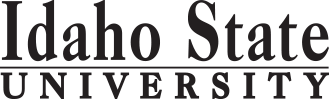 Form Revised: 4.14.2017Course Subject and TitleCr. Min. Grade*GE, UU or UM**Sem. OfferedPrerequisitePrerequisiteCo RequisiteCo RequisiteSemester OneSemester OneSemester OneSemester OneSemester OneSemester OneSemester OneSemester OneSemester OneGE Objective 1: ENGL 1101 English Composition3C-GEAppropriate placement scoreAppropriate placement scoreGE Objective 5: BIOL 1101, 1101L Biology I 4GEF,S,SuMATH 1108 MATH 1108 MATH 1108 MATH 1108GE Objective 5: CHEM 1111, 1111L General Chemistry I 5GEF,S,SuMATH 1143 or 1147MATH 1143 or 1147GE Objective 3: MATH 1160 Applied Calculus 3GEF,S,SuMATH 1143 or 1147MATH 1143 or 1147                                                                                            Total15Semester TwoSemester TwoSemester TwoSemester TwoSemester TwoSemester TwoSemester TwoSemester TwoSemester TwoGE Objective 1: ENGL 1102 Critical Reading and Writing3C-GEENGL 1101 or equivalentENGL 1101 or equivalentBIOL 1102, 1102L Biology II4F,SBIOL 1101BIOL 1101CHEM 1112, 1112L General Chemistry II4F,S,SuCHEM 1111/L, MATH 1143 or 1147CHEM 1111/L, MATH 1143 or 1147GE Objective 4: 3GEElectives1                                                                                            Total15Semester ThreeSemester ThreeSemester ThreeSemester ThreeSemester ThreeSemester ThreeSemester ThreeSemester ThreeSemester ThreeBIOL 2209, 2209L General Ecology4F,SBIOL 1101 and BIOL 1102BIOL 1101 and BIOL 1102CHEM 3301, 3303 Organic Chem I, Lab4UMFCHEM 1112/L or permission of instructorCHEM 1112/L or permission of instructorCHEM 1112/L or permission of instructorGE Objective 2: COMM 1101 Principles of Speech3GEGE Objective 6: 3GEElectives1                                                                                             Total15Semester FourBIOL 2206, 2207 Cell Biology, Lab4F,SBIOL 1101, 1102, CHEM 1111, 1112BIOL 1101, 1102, CHEM 1111, 1112CHEM 1112CHEM 1112Ecology Elective (Upper Division)5UMCHEM 3302, 3304 Org Chem II, Lab4UMSCHEM 3301 or permission of instructorCHEM 3301 or permission of instructorCHEM 3301 or permission of instructorGE Objective 7 or 83GE                                                                                             Total16Semester FiveBIOL 3358 Genetics3UMF,SBIOL 2206 or BIOL 2235BIOL 2206 or BIOL 2235MATH 3350 Statistical Methods3UMF,SMATH 1160 or 1170MATH 1160 or 1170BIOL 3316 Biometry Lab1UMF,SMATH 3350MATH 3350MATH 3350MATH 3350Biology Elective4GE Objective 6: 3GEElective1                                                                                              Total15Semester SixBIOL 4417 Organic Evolution3UMF,SBIOL 3358 and BIOL 2209BIOL 3358 and BIOL 2209Diversity or Evolutionary Elective (Upper Division)4UMGE Objective 9: 3GEElective5                                                                                              Total15Semester SevenEcology Elective4BIOL 4491 Senior Seminar1UMF,SSenior status or permission of departmentSenior status or permission of departmentSenior status or permission of departmentPHYS 1111, 1113 General Physics I, Lab4FMATH 1143 or 1147MATH 1143 or 1147Diversity or Evolutionary Elective4Electives2                                                                                              Total                                        14Semester EightBIOL 4489 Field Ecology4UMSBIOL 2209 and a course in statisticsBIOL 2209 and a course in statisticsBIOL 2209 and a course in statisticsOR BIOL 4493 Senior ThesisF,SSenior status, permission of departmentSenior status, permission of departmentSenior status, permission of departmentBIOL 4432 Biochemistry3UMF,SBIOL 1101 and CHEM 3301BIOL 1101 and CHEM 3301BIOL 4492 Senior Seminar1UMF,SSenior status or permission of departmentSenior status or permission of departmentSenior status or permission of departmentElectives4GE Objective 4: 3GE                                                                                              Total                                              15*GE=General Education Objective, UU=Upper Division University, UM= Upper Division Major**See Course Schedule section of Course Policies page in the e-catalog (or input F, S, Su, etc.)*GE=General Education Objective, UU=Upper Division University, UM= Upper Division Major**See Course Schedule section of Course Policies page in the e-catalog (or input F, S, Su, etc.)*GE=General Education Objective, UU=Upper Division University, UM= Upper Division Major**See Course Schedule section of Course Policies page in the e-catalog (or input F, S, Su, etc.)*GE=General Education Objective, UU=Upper Division University, UM= Upper Division Major**See Course Schedule section of Course Policies page in the e-catalog (or input F, S, Su, etc.)*GE=General Education Objective, UU=Upper Division University, UM= Upper Division Major**See Course Schedule section of Course Policies page in the e-catalog (or input F, S, Su, etc.)*GE=General Education Objective, UU=Upper Division University, UM= Upper Division Major**See Course Schedule section of Course Policies page in the e-catalog (or input F, S, Su, etc.)*GE=General Education Objective, UU=Upper Division University, UM= Upper Division Major**See Course Schedule section of Course Policies page in the e-catalog (or input F, S, Su, etc.)*GE=General Education Objective, UU=Upper Division University, UM= Upper Division Major**See Course Schedule section of Course Policies page in the e-catalog (or input F, S, Su, etc.)*GE=General Education Objective, UU=Upper Division University, UM= Upper Division Major**See Course Schedule section of Course Policies page in the e-catalog (or input F, S, Su, etc.)2017-2018 Major RequirementsCR2017-2018 GENERAL EDUCATION OBJECTIVESSatisfy Objectives 1,2,3,4,5,6 (7 or 8) and 92017-2018 GENERAL EDUCATION OBJECTIVESSatisfy Objectives 1,2,3,4,5,6 (7 or 8) and 92017-2018 GENERAL EDUCATION OBJECTIVESSatisfy Objectives 1,2,3,4,5,6 (7 or 8) and 92017-2018 GENERAL EDUCATION OBJECTIVESSatisfy Objectives 1,2,3,4,5,6 (7 or 8) and 92017-2018 GENERAL EDUCATION OBJECTIVESSatisfy Objectives 1,2,3,4,5,6 (7 or 8) and 92017-2018 GENERAL EDUCATION OBJECTIVESSatisfy Objectives 1,2,3,4,5,6 (7 or 8) and 936  cr. minMAJOR REQUIREMENTS661. Written English  (6 cr. min)                                ENGL 11011. Written English  (6 cr. min)                                ENGL 11011. Written English  (6 cr. min)                                ENGL 11011. Written English  (6 cr. min)                                ENGL 11011. Written English  (6 cr. min)                                ENGL 11011. Written English  (6 cr. min)                                ENGL 11013ECOLOGY CONSERVATION BIOLOGY REQUIREMENTS                                                                                    ENGL 1102                                                                                    ENGL 1102                                                                                    ENGL 1102                                                                                    ENGL 1102                                                                                    ENGL 1102                                                                                    ENGL 11023CORE REQUIREMENTS362. Spoken English   (3 cr. min)                               COMM 11012. Spoken English   (3 cr. min)                               COMM 11012. Spoken English   (3 cr. min)                               COMM 11012. Spoken English   (3 cr. min)                               COMM 11012. Spoken English   (3 cr. min)                               COMM 11012. Spoken English   (3 cr. min)                               COMM 11013BIOL 1101, 1101L Biology I, Lab                              (4 credits counted in Objective 5)BIOL 1101, 1101L Biology I, Lab                              (4 credits counted in Objective 5)3. Mathematics      (3 cr. min)                                MATH 11603. Mathematics      (3 cr. min)                                MATH 11603. Mathematics      (3 cr. min)                                MATH 11603. Mathematics      (3 cr. min)                                MATH 11603. Mathematics      (3 cr. min)                                MATH 11603. Mathematics      (3 cr. min)                                MATH 11603BIOL 1102,1102L Biology II, Lab44. Humanities, Fine Arts, Foreign Lang.    (2 courses; 2 categories; 6 cr. min)4. Humanities, Fine Arts, Foreign Lang.    (2 courses; 2 categories; 6 cr. min)4. Humanities, Fine Arts, Foreign Lang.    (2 courses; 2 categories; 6 cr. min)4. Humanities, Fine Arts, Foreign Lang.    (2 courses; 2 categories; 6 cr. min)4. Humanities, Fine Arts, Foreign Lang.    (2 courses; 2 categories; 6 cr. min)4. Humanities, Fine Arts, Foreign Lang.    (2 courses; 2 categories; 6 cr. min)4. Humanities, Fine Arts, Foreign Lang.    (2 courses; 2 categories; 6 cr. min)BIOL 2206, 2207 Cell Biology and Lab4BIOL 2209, 2209L General Ecology, Lab4BIOL 3316 Biometry Lab15. Natural Sciences         (2 lectures-different course prefixes, 1 lab; 7 cr. min)5. Natural Sciences         (2 lectures-different course prefixes, 1 lab; 7 cr. min)5. Natural Sciences         (2 lectures-different course prefixes, 1 lab; 7 cr. min)5. Natural Sciences         (2 lectures-different course prefixes, 1 lab; 7 cr. min)5. Natural Sciences         (2 lectures-different course prefixes, 1 lab; 7 cr. min)5. Natural Sciences         (2 lectures-different course prefixes, 1 lab; 7 cr. min)5. Natural Sciences         (2 lectures-different course prefixes, 1 lab; 7 cr. min)BIOL 3358 Genetics3CHEM 1111, 1111L General Chem I, Lab    CHEM 1111, 1111L General Chem I, Lab    CHEM 1111, 1111L General Chem I, Lab    CHEM 1111, 1111L General Chem I, Lab    CHEM 1111, 1111L General Chem I, Lab    CHEM 1111, 1111L General Chem I, Lab    5BIOL 4417 Organic Evolution3BIOL 1101, 1101L Biology I, LabBIOL 1101, 1101L Biology I, LabBIOL 1101, 1101L Biology I, LabBIOL 1101, 1101L Biology I, LabBIOL 1101, 1101L Biology I, LabBIOL 1101, 1101L Biology I, Lab4BIOL 4491/4492/4496 Seminars2MATH 1160 Applied Calculus                                  (3 credits counted in Objective 3)MATH 1160 Applied Calculus                                  (3 credits counted in Objective 3)6. Behavioral and Social Science        (2 courses-different prefixes; 6 cr. min)6. Behavioral and Social Science        (2 courses-different prefixes; 6 cr. min)6. Behavioral and Social Science        (2 courses-different prefixes; 6 cr. min)6. Behavioral and Social Science        (2 courses-different prefixes; 6 cr. min)6. Behavioral and Social Science        (2 courses-different prefixes; 6 cr. min)6. Behavioral and Social Science        (2 courses-different prefixes; 6 cr. min)6. Behavioral and Social Science        (2 courses-different prefixes; 6 cr. min)MATH 3350 Statistical Methods3CHEM 1111, 1111L General Chem I, Lab                      (5 cr. counted in Objective 5)CHEM 1111, 1111L General Chem I, Lab                      (5 cr. counted in Objective 5)CHEM 1112, 1112L General Chemistry II, Lab4One Course from EITHER Objective 7 OR  8                    (1course;  3 cr. min)One Course from EITHER Objective 7 OR  8                    (1course;  3 cr. min)One Course from EITHER Objective 7 OR  8                    (1course;  3 cr. min)One Course from EITHER Objective 7 OR  8                    (1course;  3 cr. min)One Course from EITHER Objective 7 OR  8                    (1course;  3 cr. min)One Course from EITHER Objective 7 OR  8                    (1course;  3 cr. min)One Course from EITHER Objective 7 OR  8                    (1course;  3 cr. min)CHEM 3301/3303 Organic Chemistry I, Lab47. Critical Thinking7. Critical Thinking7. Critical Thinking7. Critical Thinking7. Critical Thinking7. Critical ThinkingPHYS 1111, 1113 General Physics I, Lab48. Information Literacy   8. Information Literacy   8. Information Literacy   8. Information Literacy   8. Information Literacy   8. Information Literacy   *CHOOSE Two Courses (minimum of 7 cr):79. Cultural Diversity                                                             (1 course;  3 cr. min)9. Cultural Diversity                                                             (1 course;  3 cr. min)9. Cultural Diversity                                                             (1 course;  3 cr. min)9. Cultural Diversity                                                             (1 course;  3 cr. min)9. Cultural Diversity                                                             (1 course;  3 cr. min)9. Cultural Diversity                                                             (1 course;  3 cr. min)9. Cultural Diversity                                                             (1 course;  3 cr. min)PHYS 1112,1114 Gen Phys II, Lab 4 crBIOL 4432 Biochemistry 3 cr CHEM 3302,3304 Organic Chem II, Lab 4crField Research (Select one course from the following)4General Education Elective to reach 36 cr. min.                        (if necessary)General Education Elective to reach 36 cr. min.                        (if necessary)General Education Elective to reach 36 cr. min.                        (if necessary)General Education Elective to reach 36 cr. min.                        (if necessary)General Education Elective to reach 36 cr. min.                        (if necessary)General Education Elective to reach 36 cr. min.                        (if necessary)General Education Elective to reach 36 cr. min.                        (if necessary)BIOL 4489 Field Ecology 4 cr.                or                    BIOL 4493 Senior Thesis 4 cr.BIOL 4489 Field Ecology 4 cr.                or                    BIOL 4493 Senior Thesis 4 cr.Ecology Electives (Select a minimum of 8 cr.)8                                                                                                  Total GE                                                                                                  Total GE                                                                                                  Total GE                                                                                                  Total GE                                                                                                  Total GE                                                                                                  Total GE39BIOL 1192 Careers in Ecology & Conservation Biol;     BIOL 3337 Conservation BiolBIOL 1192 Careers in Ecology & Conservation Biol;     BIOL 3337 Conservation BiolGE Objectives Courses: 2017-2018 General Education Requirements (PDF)GE Objectives Courses: 2017-2018 General Education Requirements (PDF)GE Objectives Courses: 2017-2018 General Education Requirements (PDF)GE Objectives Courses: 2017-2018 General Education Requirements (PDF)GE Objectives Courses: 2017-2018 General Education Requirements (PDF)GE Objectives Courses: 2017-2018 General Education Requirements (PDF)GE Objectives Courses: 2017-2018 General Education Requirements (PDF)BIOL 4408, 4408L Plant Ecology 3 cr, Lab;         BIOL 4416, 4416L PopEcology, LabBIOL 4408, 4408L Plant Ecology 3 cr, Lab;         BIOL 4416, 4416L PopEcology, LabGE Objectives Courses: 2017-2018 General Education Requirements (PDF)GE Objectives Courses: 2017-2018 General Education Requirements (PDF)GE Objectives Courses: 2017-2018 General Education Requirements (PDF)GE Objectives Courses: 2017-2018 General Education Requirements (PDF)GE Objectives Courses: 2017-2018 General Education Requirements (PDF)GE Objectives Courses: 2017-2018 General Education Requirements (PDF)GE Objectives Courses: 2017-2018 General Education Requirements (PDF)BIOL 4459, 4459L Fish Ecology, Lab;    BIOL 4462, 4462L Freshwater Ecology, LabBIOL 4459, 4459L Fish Ecology, Lab;    BIOL 4462, 4462L Freshwater Ecology, LabBIOL 4418 Ecological Topics;                              Biol 4442 Plant-Animal InteractionsBIOL 4418 Ecological Topics;                              Biol 4442 Plant-Animal InteractionsMAP Credit SummaryMAP Credit SummaryMAP Credit SummaryMAP Credit SummaryMAP Credit SummaryCRCRBIOL 4490 Ecosystem Ecology & Global ChangeMajor Major Major Major Major 6666Diversity or Evolutionary Courses Diversity or Evolutionary Courses General Education General Education General Education General Education General Education 3939(Select a minimum of 8 cr.)8Free Electives to reach 120 creditsFree Electives to reach 120 creditsFree Electives to reach 120 creditsFree Electives to reach 120 creditsFree Electives to reach 120 credits1515BIOL 2213 Fall Flora;   BIOL 2214 Spring Flora;   BIOL 3310, 3310L Invert Zoo, Lab;BIOL 2213 Fall Flora;   BIOL 2214 Spring Flora;   BIOL 3310, 3310L Invert Zoo, Lab;                                                                                     TOTAL                                                                                     TOTAL                                                                                     TOTAL                                                                                     TOTAL                                                                                     TOTAL120120BIOL 4406, 4406L Plant Div. & Evol, Lab;         BIOL 4412, 4412L Sys. Botany, Lab;BIOL 4406, 4406L Plant Div. & Evol, Lab;         BIOL 4412, 4412L Sys. Botany, Lab;BIOL 4423 General Parasitology;                   BIOL 4426, 4426L Herpetology, Lab;BIOL 4423 General Parasitology;                   BIOL 4426, 4426L Herpetology, Lab;BIOL 4427, 4427L Ichthyology, Lab;                                BIOL 4438 Ornithology;BIOL 4427, 4427L Ichthyology, Lab;                                BIOL 4438 Ornithology;Graduation Requirement Minimum Credit ChecklistGraduation Requirement Minimum Credit ChecklistGraduation Requirement Minimum Credit ChecklistConfirmedConfirmedConfirmedConfirmedBIOL 4441, 4441L Mammalogy, Lab;                        BIOL 4495 Animal Behavior;BIOL 4441, 4441L Mammalogy, Lab;                        BIOL 4495 Animal Behavior;Minimum 36 cr. General Education Objectives (15 cr. AAS)Minimum 36 cr. General Education Objectives (15 cr. AAS)Minimum 36 cr. General Education Objectives (15 cr. AAS)xxxxBIOL 4431, 4431L Gen. Entomology; BIOL 4434, 4434L Microbiol. Diversity, LabBIOL 4431, 4431L Gen. Entomology; BIOL 4434, 4434L Microbiol. Diversity, LabMinimum 16 cr. Upper Division in Major (0 cr.  Associate)Minimum 16 cr. Upper Division in Major (0 cr.  Associate)Minimum 16 cr. Upper Division in Major (0 cr.  Associate)xxxBiology Electives (any Biology course)3Minimum 36 cr. Upper Division Overall (0 cr.  Associate)Minimum 36 cr. Upper Division Overall (0 cr.  Associate)Minimum 36 cr. Upper Division Overall (0 cr.  Associate)xxxMinimum of 120 cr. Total (60 cr. Associate)Minimum of 120 cr. Total (60 cr. Associate)Minimum of 120 cr. Total (60 cr. Associate)xxxAdvising NotesAdvising NotesMAP Completion Status (for internal use only)MAP Completion Status (for internal use only)MAP Completion Status (for internal use only)MAP Completion Status (for internal use only)MAP Completion Status (for internal use only)MAP Completion Status (for internal use only)MAP Completion Status (for internal use only)BIOL 2235 and 2235L can substitute for BIOL 2206 and BIOL 2207 in the ECB option.BIOL 2235 and 2235L can substitute for BIOL 2206 and BIOL 2207 in the ECB option.DateDateDateDateDateDateDepartment: 10.10.2017 JL10.10.2017 JL10.10.2017 JL10.10.2017 JL10.10.2017 JL10.10.2017 JLCAA/COT9.11.2017 jh9.11.2017 jh9.11.2017 jh9.11.2017 jh9.11.2017 jh9.11.2017 jhRegistrar: 